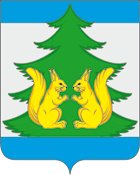 Контрольно-счетная комиссия муниципального образования «Ленский муниципальный район»ул. Бр.Покровских, д.19, с.Яренск, Ленский р-н, Архангельская область 165780, тел.(818 59) 5-25-84, email ksklensky@mail.ru____________________________________________________________________Заключениео результатах экспертно-аналитического мероприятия«Внешняя проверка годового отчета об исполнении бюджета муниципального образования «Сойгинское» за 2020 год».1. Основание для проведения экспертно-аналитического мероприятия: статья  264.4 Бюджетного Кодекса РФ, «Положение о контрольно-счетной комиссии муниципального образования «Ленский муниципальный район», утверждённого Решением Собрания депутатов МО «Ленский муниципальный район» от 29.02.2012г. № 143 (с изменениями), Соглашение по передаче Контрольно-счетной комиссии муниципального образования «Ленский муниципальный район» осуществления части полномочий по осуществлению внешнего муниципального финансового контроля в муниципальном образовании «Сойгинское» на 2021 год, утверждённого Решением Собрания депутатов МО «Ленский муниципальный район» от 15.09.2021 года № 130-н. Положение о бюджетном процессе в муниципальном образовании «Сойгинское», утвержденное Решением Совета депутатов от 27.12.2011г. № 73, (с изменениями) (далее Положение о бюджетном процессе).      2. Предмет экспертно-аналитического мероприятия: годовая бюджетная отчетность Администрации МО «Сойгинское», представленная в составе форм, предусмотренных п.11 Инструкции о порядке составления и предоставления годовой, квартальной и месячной отчетности об исполнении бюджетной системы Российской Федерации, утвержденной приказом Минфина России от 28.12.2010 года № 191н, Решение Совета депутатов муниципального образования «Сойгинское» «Об утверждении годового отчета «Об исполнении бюджета МО «Сойгинское» за 2020 год» и иные документы.3. Объект (объекты) экспертно-аналитического мероприятия: Администрация муниципального образования «Сойгинское».4. Срок проведения экспертно-аналитического мероприятия: с 5 октября 2021 года по           22 октября 2021 года.5. Цель экспертно-аналитического мероприятия: 1. Определение достоверности, правильности формирования  показателей годовой бюджетной отчетности главным администратором бюджетных средств Администрацией МО «Сойгинское».    2. Установление соответствия (несоответствия) Решения Совета депутатов МО «Сойгинское» «Об утверждении годового отчета «Об исполнении бюджета МО «Сойгинское» за 2020 год» бюджетной отчетности, требованиям Бюджетного кодекса, Положения о бюджетном процессе   и иным нормативным правовым актам.        6. Исследуемый период: с 01.01.2020 года по 31.12.2020 года7. Результаты мероприятия:7.1. Проверка достоверности, правильности формирования сводной бюджетной отчетности Администрацией МО «Сойгинское».Составление форм годовой отчетности осуществляется на основании данных Главной книги учреждения за 2020 год по состоянию на 01.01.2021 год.Главная книга учреждения ведется частично с нарушением Инструкции по применению единого плана счетов бухгалтерского учета для органов государственной власти (государственных органов), органов местного самоуправления, органов управления государственными внебюджетными фондами, государственных академий наук, государственных (муниципальных) учреждений, утвержденной приказом Минфина России от 01.12.2010 № 157н (далее Инструкция №157н). В нарушение плана счетов бюджетного учета  Приказ Минфина России от 06.12.2010 N 162н (ред. от 28.10.2020) "Об утверждении Плана счетов бюджетного учета и Инструкции по его применению" (Зарегистрировано в Минюсте России 27.01.2011 N 19593) (с изм. и доп., вступ. в силу с 01.01.2021) (далее - Инструкция №162н) в Главной книге отражено уменьшение по бюджетному счету 110458410 на сумму 740138,92 руб., такой счет бюджетного счета в плане счетов бюджетного учета  Инструкция №162н отсутствует.Главная книга ведется на бумажном носителе. В тоже время (по информации Пояснительной записки) учреждение в своей деятельности использует систему «АС Смета». Обращаем внимание на не соответствие:1.  наименования – это «главная книга», а не «книга журнал – главная».Приказом Минфина России от 30.03.2015 N 52н (ред. от 15.06.2020) "Об утверждении форм первичных учетных документов и регистров бухгалтерского учета, применяемых органами государственной власти (государственными органами), органами местного самоуправления, органами управления государственными внебюджетными фондами, государственными (муниципальными) учреждениями, и Методических указаний по их применению" (далее – методические указания) установлена форма.2. В нарушение методических указаний количество граф не соответствует установленной форме.3. В главной книге за 2020 год не отражены заключительные обороты.В ходе проверки установлено, что главная книга ведется в нарушение методических указаний. Порядок ведения главной книги (ф. 0504072) приведен в Приложении N 5 к Приказу N 52н.         Согласно п. 11.2 Приказа Минфина России от 28.12.2010 N 191н «Об утверждении Инструкции о порядке составления и представления годовой, квартальной и месячной отчетности об исполнении бюджетов бюджетной системы Российской Федерации» (далее - Инструкция №191н) в состав бюджетной отчетности для финансового органа включены следующие формы отчетов:Баланс исполнения бюджета (форма 0503120).          Баланс (ф. 0503120) представлен в составе годовой отчетности по состоянию на 1 января года, следующего за отчетным периодом в соответствии с требованиями п. 109 Инструкции  № 191н.          При проверке контрольных соотношений между показателями форм  бюджетной отчетности несоответствия не установлены.В нарушение п. 20, 115 Инструкции N 191н в составе годовой отчетности не заполнена Справка о наличии имущества и обязательств на забалансовых счетах к Балансу (ф. 0503120).КСК обращает внимание  на порядок заполнения Баланса по поступлениям и выбытиям бюджетных средств (ф. 0503140), который приведен в пунктах 101–106 Инструкции, утвержденной приказом Минфина от 28.12.2010 № 191н.    При сдаче годового Баланса (ф. 0503140) данные по счетам в графах 6–8 (на конец отчетного периода) приводите с учетом проведенных 31 декабря заключительных оборотов (п. 103 Инструкции, № 191н).В пассиве Баланса (ф. 0503140) не корректно заполнены в разделе II «Обязательства» строка 440.  В графах 6 и 8 строки 440 «Внутренние расчеты по поступлениям (030800000)» Баланса (ф. 0503140) отражен результат по кассовым операциям бюджета, т.е. остаток по счету 0.402.00.000 . В соответствии с пунктом 116 Инструкции № 162н счет 030800000 "Внутренние расчеты по поступлениям" предназначен для учета операций по внутренним расчетам по поступлениям в бюджет между финансовым органом и его территориальным органом, а также между территориальными органами, подведомственными одному финансовому органу. КСК считает, что исходя из предоставленных отчетных данных операций остатков по счету 030800000 "Внутренние расчеты по поступлениям" не должно быть. Рекомендуем проанализировать отражение остатков кредиторских расчетов, возникших при отражении кассовых операций финансовым органом.           Рекомендуем результат по кассовым операциям бюджета отражать в разделе III "Финансовый результат" по строке 583 - остаток по счету 0.402.30.000 «Результат прошлых отчетных периодов по кассовому исполнению бюджета» и соответственно по строке 580. Отчет о движении денежных средств (ф. 0503123).Отчет представлен в соответствии с требованиями п. 146-150 Инструкция 191н.Справка по консолидирующим расчетам (форма 0503125).         Консолидированная Справка (ф. 0503125) формируется в соответствии с требованиями п. 35–40 Инструкции № 191н. Согласно порядку формирования Справки (ф. 0503125), установленному Инструкцией N 191н, Справка (ф. 0503125) составляется нарастающим итогом с начала финансового года на основании данных, отраженных на отчетную дату.            Проведен анализ показателей, отраженных учреждением в отчетных формах, на предмет соответствия данным бюджетного учета учреждения, отражаемым в главной книге. В нарушение п. 7 Инструкции № 191н, сведения, указанные в отчетности учреждения, не соответствуют данным главной книги.Сравнительная таблица данных главной книги и показателей,отраженные в  отчетности. (руб.) В нарушение порядка формирования Справки (ф. 0503125), установленного Инструкцией N 191н, показатели Справки (ф. 0503125) не подтверждаются данными главной книги на отчетную дату. Установленные расхождения нарушают методологию учета Инструкции N 157н, 162н, что позволяет судить о недостоверности показателей, отраженных в годовой бюджетной отчетности.В соответствии с Инструкцией N 162н, отражение администратором доходов от предоставления межбюджетных трансфертов, предоставляемых без условий при передаче активов (дотации на сбалансированность), в бюджетном учете согласно документу, подтверждающему объем бюджетных ассигнований на предоставление трансферта (в частности соглашению о предоставлении межбюджетного трансферта (дотаций), начисления дебиторской задолженности по доходам от межбюджетных трансфертов, предоставляемых без условий передачи активов (по доходам от предоставления дотаций на сбалансированность), отражается по дебету счета 120551561 "Увеличение дебиторской задолженности по поступлениям текущего характера от других бюджетов бюджетной системы Российской Федерации" и кредиту счета 140110151 "Доходы от поступлений текущего характера от других бюджетов бюджетной системы Российской Федерации". В Справке (ф. 0503125) по коду счета бюджетного учета 120551561  не отражено начисление доходов по полученным межбюджетным трансфертам в виде дотаций на выравнивание бюджетной обеспеченности на сумму 983900,00 руб., по полученным межбюджетным трансфертам в виде субсидий на сумму 30303,03 руб.В нарушение  п. 23 Инструкции N 191н в Справке (ф. 0503125) по коду счета бюджетного учета 140110151 по признанию в учете доходов текущего финансового года в сумме принятых денежных обязательств по целевым расходам по дебету 120551561 отражена сумма 1014203,03 руб.При проверке контрольных соотношений между показателями предоставленных форм  бюджетной отчетности несоответствия не установлены.Справка по заключению счетов бюджетного учета отчетного                               финансового года (форма 0503110).          Справка по заключению счетов бюджетного учета отчетного финансового года (ф.0503110) сформирована в соответствии с  пунктами 43 - 44 Инструкции №191н.Обращаем внимание, что по подстатье 173 КОСГУ отражаются доходы от операций по списанию с балансового учета дебиторской задолженности, нереальной к взысканию (в установленных случаях), задолженности по принятым обязательствам, не востребованной кредиторами (Письмо Минфина России от 04.12.2019 N 02-08-10/94200).Для отражения кассовых поступлений и выбытий данная подстатья не применяется.          Одновременно со Справкой (ф. 0503110) необходимо представлять расшифровку показателей, отраженных в Справке (ф. 0503110), по форме Приложения N 3 к письму Министерства финансов Российской Федерации и Федерального казначейства от 17.12.2020 N 02-04-04/110850, N 07-04-05/02-26291.            В нарушение положений письма Министерства финансов Российской Федерации и Федерального казначейства от 17.12.2020 N 02-04-04/110850, N 07-04-05/02-26291 не предоставлена расшифровка показателей, отраженных в Справке (ф. 0503110).                Проведен анализ показателей, отраженных учреждением в отчетных формах, на предмет соответствия данным бюджетного учета учреждения, отражаемым в главной книге. В справке (ф. 0503110) отразите обороты по счетам, которые подлежат закрытию по состоянию на 31 декабря отчетного финансового годаУстановлено, что по счетам бюджетного учета 1 210 02 000 "Расчеты с финансовым органом по поступлениям в бюджет";1 401 10 000 "Доходы текущего финансового года" в главной книге не отражены обороты по дебету и кредиту за соответствующий период и с начала года.При проверке контрольных соотношений между показателями форм  бюджетной отчетности несоответствия не установлены.Отчет об исполнении бюджета (ф. 0503117)           Отчет об исполнении бюджета (ф. 0503117) сформирован в соответствии с  пункта 134 Инструкции № 191н. Отчет о принятых бюджетных обязательствах (форма 0503128).           Отчет составлен в соответствии с общими требованиями указанные в пунктах 68-75 Инструкции № 191н. Кроме того, Показатели граф 4, 5 и 10 разделов 1 и 2 Отчета (ф. 0503128) должны быть сопоставимы с показателями граф 4, 5 и 9 Отчета (ф. 0503127) соответственно (п. 73 Инструкции, утв. приказом Минфина от 28.12.2010 № 191н, письмо Минфина от 27.04.2018 № 02-06-05/28961).В нарушение п. 73 Инструкции № 191н показатели графы 4 раздела 1 Отчета (ф. 0503128) не сопоставимы с показателями граф 4 Отчета (ф. 0503127) соответственно.           Кроме того, рекомендуем обратить внимание, все учреждения должны создавать резерв на оплату отпусков в бухгалтерском (бюджетном) учете. Используйте его только для оплаты отпусков работников. Правила создания резерва закрепите в своей учетной политике. Оценочные обязательства в виде резерва на оплату отпусков отражайте на счете 0 401 60 000 "Резервы предстоящих расходов".           Обращаем внимание, что  в нарушение правил ведения бюджетного учета в учреждении не создается резерв на оплату отпусков. Резерв на оплату отпусков в бухгалтерском (бюджетном) учете обязаны создавать органы государственной власти (государственные органы), органы местного самоуправления, органы управления государственными внебюджетными фондами, государственные академии наук, государственные (муниципальные) учреждения (п. 302.1 Инструкции N 157н, Письма Минфина России от 16.08.2019 N 02-06-10/62943, от 07.03.2018 N 02-07-10/14688, от 01.07.2016 N 02-07-05/38558, от 20.06.2016 N 02-07-10/36122, от 14.01.2016 N 02-07-10/604).           Вследствие чего не заполнен раздел 3 "Обязательства финансовых годов, следующих за текущим (отчетным) финансовым годом".Раздел 1 формируется на основании показателей ЛБО, бюджетных ассигнований, а также принимаемых (принятых, отложенных) обязательств (денежных обязательств) на текущий финансовый год, отраженных на соответствующих счетах санкционирования расходов разд. 5 Инструкции N 162н. Счета санкционирования расходов раздела 5 Инструкции N 162н не ведутся.Субъектом бюджетной отчетности не обеспечена идентичность (равенство)  показателей, отраженных в  графе 12 «не исполнено денежных обязательств» отчета по ф.0503128, показателю в графе 9 «на конец отчетного периода, всего» отчета по ф. 0503169, строки «всего» минус (сумма показателей строки «итого» по коду счетов 120500000, 120900000, 130300000). Итоговая сумма неисполненных денежных обязательств в графе 12 по ф.0503128  не равна  кредиторской задолженностью по ф. 0503169 на сумму 264978,78 рублей.Отчет о финансовых результатах деятельности (форма 0503121).           Отчет в целом составлен в соответствии с общими требованиями указанные в пунктах 92-97  Инструкции № 191н.            Обращаем внимание на некорректное отражение показателя в графе 4 по коду КОСГУ  272 ("Расходование материальных запасов") отражена сумма 72617,15 руб. В Сведениях (форма 05031168) по строке 190 отражена сумма 31780,10 руб., отклонение – 40837,05 рублей. Кроме того, уменьшение стоимости материальных запасов в графе 4 по коду КОСГУ  440  отражена сумма 32503,10 руб. (с учетом уменьшения стоимости материальных запасов, составляющих казну) отклонение – 730,0 рублей.              В нарушение пункта 96 Инструкции N 191н при формировании:             строки 321 графы 4  по счету аналитического учета счетов 010600000 "Вложения в нефинансовые активы" (010611310) не отражена сумма увеличения  вложений в нефинансовые активы – 53500,00 рубля;             строки 322 графы 4  по счету аналитического учета счетов 010600000 "Вложения в нефинансовые активы" (010611410) не отражена сумма уменьшения  вложений в нефинансовые активы – 53500,00 рубля.При проверке контрольных соотношений между показателями форм  бюджетной отчетности установлены несоответствия:(тыс.руб.)Обращаем внимание, что Отчет (форма 0503121) составляется по данным учета до заключительных операций по закрытию счетов 31 декабря. В главной книге не ведется счет 121002000 "Расчеты с финансовым органом по поступлениям в бюджет".           Установленные расхождения данных нарушают пункт 92 Инструкции N 191н,  что позволяет судить о недостоверности показателей, отраженных в годовой бюджетной отчетности.Сведения об исполнении судебных решений (ф. 0503296)Сведения (ф. 0503296) не заполнены и не представлены в составе бюджетной отчетности за год. В разделе 5 пояснительной записки (ф. 0503160) отсутствует информация о том, что все показатели, предусмотренные формой бюджетной отчетности, не имеют числового значения. Сведения (ф. 0503296) не заполняйте, если ни один из показателей формы не имеет числового значения. Если сведений (ф. 0503296) нет в составе бюджетной отчетности, то отразите это в разд. 5 пояснительной записки (ф. 0503160) (п. п. 8, 152 Инструкции N 191н).Пояснительная записка (ф. 0503160). Пояснительная записка (ф. 0503160) (далее – пояснительная записка) в целом сформирована в соответствии с требованиями п. 151-177 Инструкции № 191н.Пояснительная записка (ф. 0503160) включает в себя текстовую часть, таблицы и приложения.Таблица № 1 «Сведения о направлениях деятельности» представлена в составе годовой отчетности.В форме заполнено два раздела в нарушение требований пункта 153 Инструкции № 191н:Раздел 1. Относительно года, предшествующего отчетному. В разделе указывается ОКВЭД по новым видам деятельности. В графе 1 указан вид деятельности (ОКВЭД) 84.11.35 (решение вопросов местного значения), то есть, указан новый вид деятельности.Раздел 2. Относительно очередного года, следующего за отчетным. В разделе указывается ОКВЭД по видам деятельности, которые прекратили в отчетном году. В графе 1 указан вид деятельности (ОКВЭД) 84.11.35 (решение вопросов местного значения), то есть, в 2022 году учреждение не будет оказывать вид деятельности (ОКВЭД) 84.11.35 (решение вопросов местного значения).Обращаем внимание, что в форме указываются данные об изменениях направлений деятельности учреждения/госоргана за отчетный год в части видов деятельности, которые прекратили или стали вести впервые. Если изменений не было, таблицу не формируйте.Кроме того, ГРБС, главные администраторы и финорганы не формируют таблицу № 1 в составе сводной Пояснительной записки (ф. 0503160). Такие правила в пункте 153 Инструкции, утвержденной приказом Минфина от 28.12.2010 № 191н.Таблица № 3 «Сведения об исполнении текстовых статей закона(решения) о бюджете».        В нарушение п. 155 Инструкции  № 191н Таблица №3 не составлена и не представлена в составе пояснительной записки.Информация в таблице характеризует результаты анализа исполнения текстовых статей закона (решения) о бюджете, имеющих отношение к деятельности субъекта бюджетной отчетности, в целях раскрытия информации о результатах использования бюджетных ассигнований отчетного финансового года главными распорядителями бюджетных средств.Таблица № 6 «Сведения о проведении инвентаризаций».Таблица № 6 «Сведения о проведении инвентаризаций» представлена в составе отчетности за год.По данным Таблицы № 6 в результате проведенной инвентаризации излишек и недостач не обнаружено. Если излишки и недостачи не нашли, таблицу не формируйте. Информацию о том, что провели годовую инвентаризацию, раскройте в разделе 5 текстовой части Пояснительной записки. Такие правила в пункте 158 Инструкции № 191н. Дополнительные разъяснения для годовой отчетности федеральных учреждений за 2020 год – в пункте 7.12 приложения № 1 к письму Минфина, Федерального казначейства от 17.12.2020 № 02-04-04/110850, 07-04-05/02-26291. Скачайте образец заполнения Таблицы № 6.          Перечень форм годовой отчетности не предоставленных в составе годовой бюджетной  отчетности и не включенных в раздел 5 пояснительной записки в виду отсутствия числовых значений:         - Сведения о финансовых вложениях получателя бюджетных средств, администратора источников финансирования дефицита бюджета (ф. 0503171);  -  Сведения о государственном (муниципальном) долге, предоставленных бюджетных кредитах (ф. 0503172); - Сведения об изменении остатков валюты баланса (ф. 0503173);          - Сведения о принятых и неисполненных обязательствах получателя бюджетных средств (ф. 0503175);          - Сведения о доходах бюджета от перечисления части прибыли (дивидендов) государственных (муниципальных) унитарных предприятий, иных организаций с государственным участием в капитале (ф. 0503174).;          - Сведения о вложениях в объекты недвижимого имущества, объектах незавершенного строительства (ф. 0503190).Сведения об исполнении бюджета (ф. 0503164).          Форма в целом составлена в соответствии с правилами, установленными в пункте 163 Инструкции  № 191н, и разъяснениями п. 9.3 Письма Минфина России N 02-06-07/103995, Федерального казначейства N 07-04-05/02-29148 от 31.12.2019.         КСК обращает внимание, что в графе 9 раздела 1 "Доходы бюджета" Сведений (ф. 0503164) приводится факторный анализ отклонения фактического исполнения доходов бюджета от прогноза поступлений доходов в бюджет, а также анализ исполнения доходов в части непрогнозируемых главным администратором доходных источников. В графе 9 не даны пояснения причин отклонений.Сведения о движении нефинансовых активов  (ф. 0503168).            Порядок заполнения показателей сведений содержится в п. 166 Инструкции N 191н. Обращаем внимание на некорректное отражение в главной книге данных о движении основных средств:Сведениях (ф. 0503168 имущество, закрепленное в оперативное управление) по коду строки 012 (нежилые помещения) наличие на конец отчетного периода на сумму 25434,22 руб., в главной книге по счету 110112000 остатка на конец отчетного периода нет. В главной книге конец отчетного периода  сумма 25434,22 руб. отражена по счету 110137000 (Биологические ресурсы - иное движимое имущество учреждения). Кроме того доводим до вашего сведения, что счет 110138000 применяется для отражения операций по поступлению, выбытию и перемещению прочих основных средств, не включенных в другие группы, которые вы учитываете как иное движимое имущество (пп. "з" п. 7 СГС "Основные средства", п. п. 37, 38, 53 Инструкции N 157н).Обращаем внимание на некорректное отражение в главной книге данных о движении материальных запасов.В разделе 4 «Движение материальных запасов» Сведениях (ф. 0503168 имущество, закрепленное в оперативное управление) в графе 5 «поступление (увеличение) всего» 32503,10 руб., в графе 6 «выбытие (уменьшение) всего» 31780,10 руб. В главной книге выбытие и поступление материальных запасов отражено в сумме 3924,10 руб. Установлено расхождение данных главной книги и отчетности по поступлениям на сумму 28579,00 руб., по выбытию – 27856,00 руб.Для ведения бухгалтерского (бюджетного) учета материальных запасов применяйте счета аналитического учета в зависимости от объекта учета и содержания хозяйственной операции (п. 118 Инструкции N 157н, п. 21 Инструкции N 162н).Установленные расхождения нарушают методологию учета Инструкции N 157н, 162н, что позволяет судить о недостоверности показателей, отраженных в годовой бюджетной отчетности.          Сведения по дебиторской и кредиторской задолженности  (ф. 0503169). При заполнении Сведений по дебиторской и кредиторской задолженности (ф. 0503169) необходимо руководствоваться п. 167 Инструкции N 191н.        - кредиторская задолженность по состоянию на 1 января 2021 года составила  137671,71 руб.  По сравнению с прошлым годом  кредиторская задолженность  снизилась на 25,8 %, или на 47978,37 руб., в том числе:(руб.)Просроченной кредиторской задолженности на конец отчетного периода нет. В ходе экспертно-аналитического мероприятия установлено, что в нарушение п.7 Инструкции № 191н кредиторская задолженность по счету 130214000 в сумме 17494,30 руб., по счету 120511000 на сумму 115004,09 руб. не подтверждена  данными Главной книги.Обращаем внимание, что  Счет 205 11 применяйте, если вы администратор доходов бюджета для расчетов с плательщиками налогов, которые относятся на подстатью 111 "Налоги" КОСГУ (п. 199 Инструкции N 157н, п. 77 Инструкции N 162н, п. 9.1.1 Порядка N 209н). По счету 205 11 отражены сведения по доходам от уплаты государственных пошлин, сборов на сумму 15638,64 руб. С учетом требований Порядка N 209н доходы от уплаты государственных пошлин, сборов отражаются по подстатье 112 "Государственная пошлина, сборы" КОСГУ.Операции по счету 205 11 отражаются в журнале операций расчетов с дебиторами по доходам (ф. 0504071) (п. 201 Инструкции N 157н).Показатели, отраженные в сведениях (ф. 0503169), должны быть подтверждены соответствующими регистрами бюджетного учета. Изменение задолженности (увеличение, уменьшение) в графах 5 и 7 не соответствуют данным оборотов с начала отчетного периода в главной книги.          - дебиторская задолженность по состоянию на 1 января 2021 года составила 262032,41 руб.  По сравнению с прошлым годом  дебиторская задолженность  снизилась на 1508,54 или на 0,6%, в том числе:руб.              Проведен анализ показателей, отраженных учреждением в отчетных формах, на предмет соответствия данным бюджетного учета учреждения, отражаемым в главной книге. В нарушение п. 7 Инструкции № 191н, сведения, указанные в отчетности учреждения, не соответствуют данным главной книги.Сравнительная таблица данных главной книги и показателей,отраженные в  отчетности. (руб.)          Просроченная дебиторская задолженность по состоянию на 01.01.2021 года составляет 35567,64 рублей по "Расчетам расчетам с плательщиками налогов ".В ходе экспертно-аналитического мероприятия установлено, что в главной книге за отчетный период не в полном объеме отражены данные о состоянии расчетов по дебиторской и кредиторской задолженности субъекта бюджетной отчетности по принятым обязательствам с поставщиками и подрядчиками, с работниками по суммам заработной платы (п. 254 Инструкции N 157н). 7. 2. Анализ исполнения бюджета муниципального образования «Сойгинское» за 2020 год.7.2.1. Общие положения.В соответствии с Решением Совета депутатов МО «Сойгинское» № 110 от 24 декабря 2019 года «О бюджете муниципального образования «Сойгинское» на 2020 год» были утверждены:- прогнозируемый общий объём доходов в сумме -2754,80 тыс. руб.;-прогнозируемый общий объем расходов в сумме – 2754,80 тыс. руб.-дефицит бюджета- 0,00 тыс. руб.В течение 2020 года в бюджет поселения Решениями Совета депутатов три раза вносились изменения. Это решения Совета депутатов: №118 от 07.07.2020г., №126 от 30.09.2020г., №127 от 18.12.2020г.В результате  внесенных изменений   общие характеристики бюджета поселения на 2020 год (Решением №127 от 18.12.2020г.) были  утверждены в сумме:- прогнозируемый общий объем доходов – 2942,70 тыс. руб.;- прогнозируемый  общий объем расходов – 2942,70 тыс. руб.;  - дефицит – 0,0 тыс. руб.           По сравнению с первоначальным бюджетом:доходы были увеличены на сумму  187,9   тыс. руб.,расходы увеличены в сумме  187,9   тыс. руб.Решение Собрания депутатов МО «Сойгинское» «О бюджете муниципального образования «Сойгинское на 2020 год» и внесения изменений в данное Решение размещены на официальном сайте Администрации МО «Сойгинское» в сети Интернет. Принцип прозрачности бюджета в соответствии со статьей 36 БК РФ соблюден. В соответствии с пунктом 4 статьи 21 БК РФ  перечень и коды целевых статей расходов бюджетов устанавливаются финансовым органом, осуществляющим составление и организацию исполнения бюджета. Распоряжением Администрации МО «Сойгинское» от 13.01.2020 года № 1а было утверждено «Положение о порядке применения бюджетной классификации  бюджета МО «Сойгинское» на 2020 год», (далее – Положение). Обращаем внимание, что в соответствии с абзацем четвертым пункта 4 статьи 21 Бюджетного кодекса Российской Федерации корректнее в наименовании Положения отразить как порядок применения целевых статей классификации расходов, видов расходов бюджета.Кроме того в распоряжении от 13.01.2020 года № 1а сделана ссылка, что Положение утверждается в соответствии с Приказ Минфина России от 01.07.2013 N 65н "Об утверждении Указаний о порядке применения бюджетной классификации Российской Федерации", который утратил силу в связи с изданием Приказа Минфина России от 31.01.2019 № 13н,  Приказами Минфина России от 08.06.2018 № 132н, 06.06.2019 № 85н.Настоящее Положение применяется при формировании и исполнении бюджета МО «Сойгинское» на 2020 год. Обращаем внимание, что в приложении № 2 к Положению некорректно указан код резервного фонда Администрации МО «Сойгинское», указан код 3700037000, а самом Положении – 3700047000.В соответствии со ст. 217.3 БК РФ, ст.26 «Положения о бюджетном процессе в МО «Сойгинское» утвержденные показатели бюджетной росписи должны соответствовать решению о бюджете. КСК в ходе проверки показатели бюджетной росписи расходов бюджета МО «Сойгинское» за 2020 год (уточненной по состоянию на 31.12.2020г.) несоответствий не установлено.           За 2020 год кассовое исполнение бюджета поселения в соответствии с годовой бюджетной отчётностью, формой 0503117 «Отчет об исполнении бюджета» составило:по доходам   - 2908,2 тыс. руб., по расходам  - 2655,1  тыс. руб.Профицит бюджета поселения  составил 253,1 тыс. руб.  Показатели Решения об исполнении расходов бюджета МО «Сойгинское» за 2020 год не соответствуют показателям «исполнено» ф.0503117 «Отчет об исполнении бюджета».В таблице №1 представлены основные итоги исполнения бюджета поселения за 2020 год. Таблица №1(тыс.  руб.)Доходы бюджета поселения исполнены за 2020 год на 98,8% от прогнозных показателей, в том числе налоговые и неналоговые доходы исполнены на 91,4%, а безвозмездные поступления испилены на 100,0%.7. 2.2. Анализ исполнение доходной части    бюджета МО «Сойгинское» за 2020 год.Исполнение доходов в 2020 году к уточнённому плану составляет 98,7% или 2908,2 тыс. руб.,  в том числе налоговые и неналоговые доходы исполнены на 91,4%, безвозмездные поступления исполнены на 100%.          Доля собственных доходов в общем объеме доходов бюджета МО составляет 12,6 % или   365,3 тыс.  руб., доля безвозмездных поступлений соответственно   87,4  % или  2542,9 тыс. руб.Анализ поступлений доходов в бюджет поселения  за 2020 год приведен в таблице №2:Таблица №2(тыс. руб.)Налоговые и неналоговые доходы исполнены на сумму 365,3 тыс. руб., к плану на 91,4%.          Анализ поступления налоговых и неналоговых доходов показывает, что основную долю в общем объеме доходов занимают налоговые доходы.Налоговые доходы в 2020 году поступили в сумме 362,2 тыс. руб., исполнены к плану на 91,3 %,занимают 100,0% в структуре собственных доходов бюджета поселения.В том числе исполнены налоговые доходы:- налог на доходы физических лиц – 108,6 тыс. руб.,   доля в структуре налоговых доходов бюджета   составила  30,0 % , исполнение к плану составило 125,1 %.  В пояснительной записке не отражены причины перевыполнения плана   по данному виду доходов.          - налоги на имущество – 253,6 тыс. руб.,  доля в структуре налоговых доходов бюджета составила  70,0 % , план  исполнен  на 81,8 %.         В том числе:Земельный налог – 246,7 тыс. руб., план  исполнен  на 92,1  %.         В том числе: -земельный налог с организаций – -6,9 тыс. руб., произведен возврат налога плательщикам;- земельный налог с физических лиц  поступил в сумме 253,6 тыс. руб., или 111,2 % к плану. В пояснительной записке не отражены причины перевыполнения плана.    Налог на имущество физических лиц - 6,9 тыс. руб., план исполнен на 16,4%. В пояснительной записке не отражены причины невыполнения плана по данному виду доходов.            Неналоговые доходы   поступили  за   2020 год  в сумме 3,1  тыс. руб. исполнены к плану 103,3 %. В том числе исполнены неналоговые доходы:   Прочие поступления от использования имущества, находящегося в собственности сельских поселений (за исключением имущества муниципальных автономных учреждений, а также имущества муниципальных унитарных предприятий, в том числе казенных) -3,1 тыс. руб.,  к плану 103,3%.Безвозмездных поступлений за счет всех источников в отчетном периоде получено 2542,9 тыс.руб. Годовой прогнозный план поступлений выполнен на 100,0%.  Основную долю в составе безвозмездных поступлений в бюджет поселения за отчетный период занимают безвозмездные поступления от других бюджетов бюджетной системы РФ: 2542,9 тыс.руб. или 100 % в структуре безвозмездных поступлений.В бюджет поселения безвозмездные поступления от вышестоящих бюджетов поступили в виде:- дотаций – 983,9  тыс. руб.;- субсидий – 1375,3 тыс. руб.;- субвенций – 183,7 тыс. руб.Безвозмездные поступления в бюджет поселения исполнены на 100,0% к прогнозируемым поступлениям, предусмотренным решением о бюджете на 2020 год.Наибольший удельный вес в общей сумме безвозмездных поступлений бюджета поселения занимают субсидии – 54,1 %, которые составили 1375,3 тыс.руб. Субсидии в бюджет поселения поступили в виде прочих субсидий бюджетам сельских поселений, которые составили 1375,3 тыс.руб.Удельный вес субвенций в общей сумме безвозмездных поступлений – 7,2 %, которые составили 183,7 тыс.руб. Субвенции представлены виде субвенций на выполнение передаваемых полномочий по осуществлению первичного воинского учета на территориях, где отсутствуют военные комиссариаты – 121,2 тыс. руб. и  субвенций на выполнение передаваемых полномочий субъектов РФ в сфере административных правонарушений – 62,5 тыс. руб.Поступление дотаций на выравнивание бюджетной обеспеченности сложилось в объеме 983,9 тыс. руб. Удельный вес в общей сумме безвозмездных поступлений бюджета поселения составляет 38,7%.7.2.3. Анализ исполнения расходной части  бюджета   МО «Сойгинское» за 2020 год.Расходы   бюджета поселения за 2020 год исполнены в объеме 2655,1 тыс. руб., или  на  90,2 %  к уточненному годовому плану (2942,7 тыс. руб.).       Исполнение расходной части бюджета поселения за 2020 год  в разрезе разделов, подразделов бюджетной классификации приведено в таблице №3.  Таблица №3 тыс. руб.Наименьший процент исполнения к плану по разделам: «Жилищно-коммунальное хозяйство» - 75,3%, «Физическая культура» -14,3%.В таблице № 4 представлена группировка расходов бюджета поселении за  2020 год  по видам расходов бюджетной классификации.Таблица №4           Наибольший объем расходов бюджета поселения в отчетном периоде составляют расходы по фонду оплаты труда  государственных (муниципальных) органов   - 1371,1 тыс. руб. или 51,6 % от всех произведенных расходов бюджета. Расходы на закупку товаров, работ и услуг – 850,9 тыс. руб. или 32,1 % от всех произведенных расходов бюджета.Исполнение расходов бюджета поселения по разделам и подразделам функциональной классификации расходов бюджета за 2020 год.Расходы по разделу 01 «Общегосударственные вопросы» за 2020 год исполнены в сумме 1878,8 тыс. руб. или 97,1 % к плану, в структуре расходов бюджета составляют 70,7%.По разделам и подразделам функциональной классификации расходов бюджета поселения на содержание муниципальных органов и обеспечение их функций за 2020 год представлены в таблице №5.Таблица № 5(тыс. руб.)По функционированию местной администрации в 2020 году утвержденные бюджетные назначения исполнены на 96,5 %. В том числе по расходам на выплаты персоналу… на 100,0%, по расходам на закупку товаров, работ и услуг для обеспечения  государственных (муниципальных) нужд на 78,8%, по прочим расходам  на 90,8 %. Допустимые расходы на содержание органов местного самоуправления городских и сельских поселений Архангельской области, установленные постановлением правительства Архангельской области от 03.03.2016 №70-пп, с изменениями   по МО «Сойгинское» не  превышены.              Расходы по разделу 02 «Национальная оборона» за  2020год  составили 121,2 тыс. руб. или 100% к плану. В структуре расходов бюджета составляют 4,6%.Все расходы исполнены по подразделу 0203 « Мобилизационная и вневойсковая подготовка», по осуществлению первичного воинского учета на территориях, где отсутствуют военные комиссариаты (за счет средств вышестоящих бюджетов).Расходы по разделу 03 «Национальная безопасность и правоохранительная деятельность» за 2020  год  составили 91,9 тыс. руб. или 95,5% к плану. Доля расходов в структуре бюджета поселения составляет 3,5%.В том числе, все расходы исполнены по подразделу 0309 «Защита населения и территории от чрезвычайных ситуаций природного и техногенного характера, гражданская оборона», из них:По муниципальной программе  «Защита населения и территории от последствий чрезвычайных ситуаций, обеспечение пожарной безопасности и безопасности людей на водных объектах на территории МО «Сойгинское» на 2020 год» - 91,9 тыс. руб.Отчет об исполнении муниципальной программы в составе пояснительной записки к исполнению бюджета МО «Сойгинское» не представлен. Эффективность реализации муниципальной программы за 2020 год составляет 95,5%Средства направлены на мероприятия: расчистка пожарных водоемов от снега и льда в зимний период – 21,2 тыс. руб.;ремонт пожарных водоемов п. Сойга, д. Селивановская – 70,7 тыс. руб.Расходы по разделу 05 «Жилищно-коммунальное хозяйство» за 2020  год  составили 558,9 тыс. руб. или 75,3% к утвержденным назначениям. Доля расходов в структуре бюджета поселения составляет 21,1%.Расходы  в сумме 558,9 тыс. руб.  исполнены по подразделу «Благоустройство», из них:по муниципальной программе «Развитие жилищно-коммунального хозяйства МО «Сойгинское» на 2020 годы» по подпрограмме «Благоустройство территории МО «Сойгинское» на 2020 годы» исполнение составило 357,5 тыс. руб. Средства в сумме 357,5 тыс. руб.  направлены на выполнение мероприятия «содержание сетей уличного освещения», что составило 68,5% к утвержденным назначениям.Эффективность реализации муниципальной программы за 2020 год составляет 68,5%.КСК обращает внимание, что планирование расходов бюджета связано со стратегическим планированием через формирование муниципальных программ. В Законе N 172-ФЗ муниципальная программа определяется как документ стратегического планирования, обеспечивающий наиболее эффективное достижение целей и решение задач социально-экономического развития муниципального образования. Прогноз социально-экономического развития МО «Сойгинское» на 2020 – 2021 годы утвержден постановлением Администрации МО «Сойгинское» от 11.11.2019 года № 46.Поскольку цели и задачи социально-экономического развития муниципального образования определяются стратегией его социально-экономического развития, муниципальные программы рекомендуется разрабатывать в соответствии с приоритетами социально-экономического развития, определенными стратегией социально-экономического развития муниципального образования.Срок реализации муниципальной программы определяется ответственным исполнителем на стадии ее разработки и должен быть не менее трех лет и не более срока реализации Программы социально-экономического развития.В нарушение Закона N 172-ФЗ муниципальные программы разработаны и утверждены сроком на один год. Рекомендуем срок реализации муниципальной программы определять не менее трех лет.По исполнению отдельных мероприятий контрольно-счетная комиссия отмечает:- расходы на развитие ТОС Архангельской области в бюджетной росписи расходов на 2020 год в сумме 149,6 тыс. руб. отражены по программе 03 подпрограмме 01, которой в бюджете сельского поселения нет (не утверждена);- по проекту "Поклон поселку и людям в нем живущим" территориального общественного самоуправления "Сойгинская сторонка" (на изготовление летней веранды у ДК п. Сойга), предусмотрены средства областного бюджета-112,2 тыс. руб., средства бюджета МО -37,4 тыс. руб., 12,0 тыс. руб. средства поселения.  В целом по проекту "Поклон поселку и людям в нем живущим" ТОС "Сойгинская сторонка" выделены средства в сумме 161,6 тыс. руб.Исполнение расходов по проекту "Поклон поселку и людям в нем живущим" ТОС "Сойгинская сторонка" осуществлено по муниципальной программе «Развитие жилищно-коммунального хозяйства МО «Сойгинское» на 2020 годы» по подпрограмме «Благоустройство территории МО «Сойгинское» на 2020 годы» в сумме 149,6 тыс. руб. и по непрограммным направлениям в сумме 12,0 тыс. руб., чем нарушен п.15 Приказа Минфина России от 06.06.2019 N 85н "О Порядке формирования и применения кодов бюджетной классификации Российской Федерации, их структуре и принципах назначения".Обращаем внимание, что классификация расходов бюджетов является группировкой расходов бюджетов бюджетной системы Российской Федерации и отражает направление бюджетных средств на выполнение органами местного самоуправления (муниципальными органами) основных функций, решение социально-экономических задач. Кроме того  по подразделу «Благоустройство» исполнены расходы по непрограммным направлениям в сумме 51,6 тыс. руб., из них:(тыс. руб.)         Расходы по разделу 11 «Физическая культура и спорт»  за 2020 год  составили 4,3  тыс. руб. или 14,3 % к плану.  Расходы исполнены по непрограммным направлениям, на приобретение спортивной атрибутики, подарочной продукции   7.2.4 Анализ исполнение  муниципальных программ.В нарушение требований, установленных подпунктом 13 пункта 1 статьи 158, абзацем первым пункта 3 статьи 179 Бюджетного кодекса Российской Федерации, Порядка разработки, реализации муниципальных программ МО «Сойгинское», утвержденного постановлением Администрации МО «Сойгинское» от 13.09.2013г. не составлен отчет о выполнении реализации мероприятий муниципальных программ по состоянию на 31 декабря 2020 года, не проведена оценка эффективности реализации муниципальных программ. В соответствии с представленной бюджетной отчётностью МО «Сойгинское» исполнено расходов по двум муниципальным программам в сумме 449,3 тыс. руб., или 16,9% от всех расходов бюджета. Кассовое исполнение расходов по муниципальным программам составило 72,7 %.         Анализ исполнения по муниципальным программам представлен в таблице №6.   таблица №6 (тыс. руб.)7.2.5  Расходование средств резервного фонда Администрации МО «Сойгинское».           Средства резервного фонда Администрации МО «Сойгинское» на 2020 год утверждены п.12 Решения Совета депутатов № 110 от 24.12.2019 в сумме 5,0 тыс. руб. на непредвиденные расходы и мероприятия местного значения и не превышают три процента общего объема расходов (п. п. 2, 3 ст. 81 БК РФ). В ходе исполнения бюджет средства из резервного фонда Администрации МО «Сойгинское» не выделялись. 7.2.6.Анализ муниципального долга и муниципальных заимствований в 2020 году.Бюджет МО «Сойгинское» в 2020 году исполнен с  профицитом в размере 253,1 тыс. руб.    В соответствии с решением Совета депутатов МО «Сойгинское» №110 от 24.12.2019  «О бюджете муниципального образования «Сойгинское» на 2020 год»  предельный объем муниципального долга, верхний предел муниципального внутреннего долга – не устанавливались, расходы на обслуживания муниципального долга не планировались. Муниципальные гарантии не предоставлялись.  7.2.7 Соответствие проекта Решения Совета депутатов МО «Сойгинское» об утверждении годового отчёта «Об исполнении бюджета МО «Сойгинское»   за   2020 год» «Положению о бюджетном процессе в МО «Сойгинское».Рекомендуем внести изменения и дополнения в статью 40 «Положения о бюджетном процессе в МО «Сойгинское»:- Исключить абзац «доходов бюджета по кодам видов доходов, подвидов доходов, классификации операций сектора государственного управления, относящихся к доходам бюджета», абзац утратил силу с 1 января 2016 года. - Федеральный закон от 22.10.2014 N 311-ФЗ. - Исключить абзац «источников финансирования дефицита бюджета по кодам групп, подгрупп, статей, видов источников финансирования дефицитов бюджетов классификации операций сектора государственного управления, относящихся к источникам финансирования дефицитов бюджетов», абзац утратил силу с 1 января 2016 года. - Федеральный закон от 22.10.2014 N 311-ФЗ.КСК отмечает, что представленные приложения к решению «Об исполнении бюджета МО «Сойгинское» за 2020 год от 22.06.2021г. № 146 по составу частично соответствуют  ст.40 Положения о бюджетном процессе в МО «Сойгинское» и ст.264.6 БК РФ. Проверкой установлено:1. В представленном приложении №1 к решению об исполнении доходов бюджета наименование приложения не соответствует ст.264.6 БК РФ. В нарушение статьи 40 Положения о бюджетном процессе в МО «Сойгинское» отдельным приложением к решению об исполнении бюджета за отчетный финансовый год не утверждены показатели доходов бюджета по кодам классификации доходов бюджетов.Обращаем внимание, что подлежат утверждению цифровые данные об исполнении доходов, расходов и источников финансирования дефицита бюджета по кодам бюджетной классификации Российской Федерации, по которым утверждалось само решение о бюджете.Кроме того хотелось бы обратить внимание на то, что форма отчета, применяемая при принятии решения об исполнении бюджета, отличается от формы которая утверждалась в решении о бюджете. Так, в форме отчета должна содержаться только одна графа (показатель) в денежных единицах - "Исполнено", в то время как в форме Приложения №1 четыре показателя - "План на 2020 год", "Исполнено на 01.01.2021г.", "Процент исполнения плана", “Отклонение от плана “. В показатель по коду бюджетной классификации Российской Федерации (далее - КБК) 000 202 10000 00 0000 150 «Дотации бюджетам бюджетной системы Российской Федерации» включен показатель по КБК 000 2 02 29999 10 0000 150  «Прочие субсидии бюджетам поселений» на сумму 1345,0 тыс. руб.Рекомендуем дать объяснение таким различиям.2. В нарушение статьи 40 Положения о бюджетном процессе в МО «Сойгинское» отдельным приложением к решению об исполнении бюджета за отчетный финансовый год не утверждены показатели расходов бюджета по разделам и подразделам классификации расходов бюджетов.3. В нарушение статьи 40 Положения о бюджетном процессе в МО «Сойгинское» отдельным приложением №2 к решению об исполнении бюджета за отчетный финансовый год утверждены плановые показатели исполнения расходов бюджета МО «Сойгинское» за 2020 год в разрезе ведомственной структуры расходов.Обращаем внимание, что Решением об исполнении бюджета утверждается отчет об исполнении бюджета за отчетный финансовый год, следовательно, и показатели расходов в приложении №2 должны быть фактически исполненные (кассовые расходы).Кроме того в приложении №2 по разделу подразделу 11 01 «Физическая культура» не отражена целевая статья расходов. Также пропущена итоговая строка по разделу 11 00 «Физическая культура и спорт».4. В нарушение статьи 40 Положения о бюджетном процессе в МО «Сойгинское» отдельным приложением №3 к решению об исполнении бюджета за отчетный финансовый год утверждены «источники внутреннего финансирования дефицита бюджета муниципального образования «Сойгинское».В соответствии со статьей 40 Положения о бюджетном процессе в МО «Сойгинское» отдельным приложением №3 следовало утвердить исполнение по «источникам финансирования дефицита бюджета по кодам классификации источников финансирования дефицитов бюджета».Кроме того, приложение №3 утверждено в произвольной форме, которая не соответствует форме источников финансирования дефицита бюджета по кодам бюджетной классификации Российской Федерации, по которым утверждалось само решение о бюджете.Выводы и предложенияПо результатам внешней проверки отчета об исполнении бюджета поселения за 2020 год контрольно-счетная комиссия отмечает, что представленный отчет в целом соответствует нормам бюджетного законодательства Российской Федерации и муниципальным нормативно-правовым актам. Вместе с тем считаем необходимым отметить:Представленная для внешней проверки  бюджетная отчетность   Администрации МО «Сойгинское» в нарушении ст. 9 13, 14 Федерального закона  от 06.12.2011 № 402-ФЗ «О бухгалтерском учете», требований «Инструкции о порядке составления и представления годовой, квартальной и месячной отчетности об исполнении бюджетов бюджетной системы РФ», утвержденной приказом Министерства финансов РФ от 23.12.2010г. №191н (с изменениями), Письма Минфина России N 02-04-04/110850, Казначейства России N 07-04-05/02-26291 от 17.12.2020 "О составлении и представлении годовой бюджетной отчетности, годовой консолидированной бухгалтерской отчетности государственных бюджетных и автономных учреждений главными администраторами средств федерального бюджета за 2020 год" по степени полноты и достоверности частично не соответствует порядку составления годовой отчетности, в виду неправильности заполнения  граф, строк  форм отчетности.Установлены   нарушения:1. Нарушение общих требований к бюджетной отчетности экономического субъекта, в том числе по ее составу в количестве 23 на сумму 2701,0 тыс. руб., в том числе: - составление бюджетной отчетности не на основе данных, содержащихся в регистрах бухгалтерского учета в количестве 1 на сумму 744,6 тыс. руб.;- нарушения порядка составления форм бюджетной (бухгалтерской)  отчетности и пояснительной записки к ней в количестве 22 на сумму 1956,4 тыс.  руб.2. Ведение главной книги (ф. 0504072) осуществлялось в нарушение Методических указаний по применению форм первичных учетных документов и формированию регистров бухучета, Приказа N 52н.3. Бюджетный учет  в Администрации МО   ведётся  с нарушением Инструкций 157н,  162н,   нарушена методология отражения операций, связанных с отражением в бюджетном учете операций по санкционированию.4. В нарушении ст. 264.6 БК РФ, ст. 40 Положения о бюджетном процессе составлены  и утверждены отдельные приложения к решению об исполнении бюджета за отчетный финансовый год.По итогам исполнения бюджета за 2020 год не обеспечено выполнение налоговых и неналоговых доходов на сумму 34,5 тыс. руб. Расходы бюджета за 2020 год не исполнены на сумму 287,6 тыс. руб.Контрольно-счетная комиссия считает необходимым предложить   Администрации МО «Сойгинское»:1. Усилить контроль за выполнением прогнозных показателей налоговых и неналоговых доходов бюджета поселения. 2. Обеспечить приведение в соответствие муниципальных программ МО «Сойгинское» документам стратегического планирования.3. Обеспечить составление отчета о выполнении реализации мероприятий муниципальных программ по итогам финансового года, и проведение оценки эффективности реализации муниципальных программ.4. Усилить контроль за порядком составления и представления отчетности об исполнении бюджета поселения: полнотой, качеством и достоверностью бюджетной отчетности. 5. При ведении бухгалтерского учета руководствоваться положениями Федерального закона от 06.12.2011 №402-ФЗ «О бухгалтерском учете», инструкций по применению Единого плана счетов бухгалтерского учета (приказы Минфина РФ от 01.12.2010  № 157н  и от 06.12.2010 № 162н.Кроме того, полагаем необходимым предложить Администрации МО «Сойгинское» учесть замечания и предложения, содержащиеся в настоящем заключении, в ходе исполнения бюджета поселения в 2021 году.Контрольно-счетная комиссия муниципального образования «Ленский муниципальный район» просит Администрацию МО «Сойгинское» письменно проинформировать о результатах рассмотрения настоящего заключения и принятых мерах в течение месяца со дня его получения.Председатель контрольно счетной комиссии   МО «Ленский муниципальный район»                                                                        С.Е. АлексееваАудитор контрольно - счетной комиссии   МО «Ленский муниципальный район»                                                                     А.В. Корольковаот   22 октября 2021 года№ 76 Председателю Совета депутатов МО «Сойгинское» П.Д. Мазур Главе МО «Сойгинское» С.В. Щедричевой Счет бухгалтерского учетаНаименование счета бюджетного учетаДанные Справки (ф. 0503125)Данные главной книги 2020 г.Отклонения140140151Доходы будущих периодов11230748,8110373848,811528715,00140110151Доходы текущего финансового года2542918,0302542918,03120551561Увеличение дебиторской задолженности по поступлениям текущего характера от других бюджетов бюджетной системы Российской Федерации1528715,00349140,591179574,41120551661Уменьшение дебиторской задолженности по поступлениям текущего характера от других бюджетов бюджетной системы Российской Федерации2542918,03349140,592193777,44120651561Увеличение дебиторской задолженности по перечислениям другим бюджетам бюджетной системы Российской Федерации303,030,0303,03130251831Уменьшение кредиторской задолженности по перечислениям другим бюджетам бюджетной системы Российской Федерации303,030303,03Наименование показателяДанные Отчета (ф. 0503121)Данные Баланса исполнения бюджета (ф. 0503120)Данные Сведений (ф. 0503169)ОтклоненияЧистое увеличение прочей дебиторской задолженности, в том числе:63964,13-1508,54-1508,5465472,67увеличение прочей дебиторской задолженности1183181,67х818619,89364561,78уменьшение прочей дебиторской задолженности1119217,54х820128,43299089,11Чистое увеличение прочей кредиторской задолженности, в том числе:17494,30-47978,37-47978,3765472,67увеличение прочей кредиторской задолженности2653601,87х270679,202382922,67уменьшение прочей кредиторской задолженности2636107,57х318657,572317450,00НаименованиеСумма задолженности в руб. коп.Сумма задолженности в руб. коп.Сумма задолженности в руб. коп.отклоненияНаименованиена начало годана конец отчетного периодана конец отчетного периодаСуммаНаименованиена начало годавсегоих них просроченнаяСуммаРасчеты с плательщиками налогов180476,76115004,09--65472,67Расчеты по прочим несоциальным выплатам персоналу в натуральной форме-17494,30-+17494,30Расчеты по работам, услугам по содержанию имущества5173,325173,2--ВСЕГО185650,08137671,71--47978,37НаименованиеСумма задолженности в руб. коп.Сумма задолженности в руб. коп.Сумма задолженности в руб. коп.отклоненияНаименованиена начало годана конец отчетного периодана конец отчетного периодаСуммаНаименованиена начало годавсегоих них просроченнаяСуммаРасчеты с плательщиками налогов235024,88216628,7335567,64-18396,15расчеты по выданным авансам по коммунальным услугам28516,0745403,68-+16887,61ИТОГО:263540,95262032,4135567,64-1508,54Наименование счета бюджетного учетаДанные Сведения по дебиторской  задолженности  (ф. 0503169)Данные главной книги за 2020 г.Отклонениядебиторская задолженность по расчетам с плательщиками налогов (020500000) на начало отчетного периода235024,880235024,88дебиторская задолженность по расчетам с плательщиками налогов (020500000) на конец отчетного периода216628,730216628,73НаименованиеРешение СД№110от 24.12.2019Решение СД№127от 18.12.2020Кассовый план по доходам,Сводная роспись расходов бюджета Кассовоеисполнение за 2020 годРезультатРезультатНаименованиеРешение СД№110от 24.12.2019Решение СД№127от 18.12.2020Кассовый план по доходам,Сводная роспись расходов бюджета Кассовоеисполнение за 2020 год%(гр.5/гр.4)руб.(гр.5-гр.4)1234567Доходы, в т.ч.2754,82942,72942,72908,298,8-34,5налоговые и неналоговые доходы399,8399,8399,8365,391,4-34,5безвозмездные поступления2355,02542,92542,92542,9100,00Расходы2754,82942,72942,72655,190,2-287,6Дефицит (-)ххххххПрофицит (+)ххх253,1ххНаименование доходовУточненныйпланна2020 годКассовое исполнениеза2020 годИсполнениек годовомуплану+/-Исполнениек годовомуплану( %)1234=(3-2)5=(3/2)*100%Итого доходов2942,72908,2-34,598,8Налоговые и неналоговые доходы, из них399,8365,3-34,591,4Налоговые доходы396,8362,2-34,691,3Налоги на прибыль, доходы, в т.ч.86,8108,6+21,8125,1налог на доходы физических лиц86,8108,6+21,8125,1Налоги на имущество, в т.ч.310,0253,6-56,481,8налог на имущество физических лиц42,06,9-35,116,4земельный налог268,0246,7-21,392,1Неналоговые доходы3,03,1+0,1103,3прочие поступления от использования имущества, находящегося в собственности сельских поселений (за исключением имущества муниципальных автономных учреждений, а также имущества муниципальных унитарных предприятий, в том числе казенных)3,03,1+0,1103,3Безвозмездные  поступления2542,92542,90100,0Безвозмездные поступления от других бюджетов бюджетной системы Российской Федерации, в т.ч.2542,92542,90100,0дотации бюджетам субъектов Российской Федерации и муниципальных образований983,9983,90100,0субсидии бюджетам бюджетной системы Российской Федерации (межбюджетные субсидии)1375,31375,30100,0субвенции бюджетам субъектов Российской Федерации и муниципальных образований183,7183,70100,0НаименованиеРазделПодразделУточненныйпланна2020 годКассовое исполнениеза2020 годИсполнениек годовомуплану+/-Исполнениек годовомуплану( %)12345=(4-3)6=(4/3)*100%Всего расходовх2942,72655,1-287,690,2Общегосударственные вопросы01 001935,41878,8-56,697,1Функционирование высшего должностного лица субъекта РФ и муниципального образования01 02614,1608,7-5,499,1Функционирование правительства РФ, высших исполнительных органов государственной власти субъектов РФ, местных администраций01 041316,31270,1-46,296,5Резервные фонды01 115,00-5,0хНациональная оборона02 00121,2121,20100,0Мобилизационная и вневойсковая подготовка02 03121,2121,20100,0Национальная безопасность и правоохранительная деятельность03 0096,291,9-4,395,5Защита населения и территории от  чрезвычайных ситуаций  природного и техногенного характера, гражданская оборона03 0996,291,9-4,495,4Жилищно-коммунальное хозяйство0500759,9558,9-201,075,3Благоустройство05 03759,9558,9-201,075,3Физическая культура и спорт11 0030,04,3-25,714,3Физическая культура11 0130,04,3-25,714,3Наименование видов расходов классификации бюджета2020 год2020 годНаименование видов расходов классификации бюджетакассовое исполнение(тыс. руб.)структура расходов  (%)фонд оплаты труда  государственных (муниципальных) органов1371,151,6взносы по обязательному социальному страхованию на выплаты денежного содержания и иные выплаты работникам государственных (муниципальных) органов414,115,6иные выплаты персоналу государственных (муниципальных) органов, за исключением фонда оплаты труда7,80,4прочая закупка товаров, работ и услуг850,932,1уплата прочих налогов, сборов10,20,3уплата иных платежей0,7хиные межбюджетные трансферты0,3хВсего 2655,1100,0НаименованиеРазделПод-раз-делУтвержденные бюджетные назначения на 2020 годУтвержденные бюджетные назначения на 2020 годУтвержденные бюджетные назначения на 2020 годУтвержденные бюджетные назначения на 2020 годИсполнено за 2020 годИсполнено за 2020 годИсполнено за 2020 годИсполнено за 2020 годОтклонение Отклонение Отклонение Отклонение НаименованиеРазделПод-раз-делВсегов т.ч.в т.ч.в т.ч.Всегов т.ч.в т.ч.в т.ч.Всегов т.ч.в т.ч.в т.ч.НаименованиеРазделПод-раз-делВсеговыплаты персоналузакупкипрочие расходыВсеговыплаты персоналузакупкипрочие расходыВсеговыплаты персоналузакупкипрочие расходыАБВ123456789101112Функционирование высшего должностного лица муниципального образования0102614,1614,1--608,7608,7---5,4-5,4--  Функционирование Правительства Российской Федерации, высших исполнительных органов государственной власти субъектов Российской Федерации, местных администраций01041316,31094,5214,27,61270,11094,4168,86,9-46,2-0,1-45,4-0,7Резервные фонды01115,0--------5,0---наименованиеПланФакт  Исполнение 1234 (3:2)*100%уборка территории от мусора в п. Сойга, д. Белопашинох8,3хблагоустройство территории обелиска с. Рябовох20,0хприобретение стройматериалов для строительства летней веранды у ДК п.Сойгах12,0хприобретение электротоваров для уличного освещенияХ11,3хИтого 57,851,689,3Наименование муниципальной программыУточненный планКассовое исполнениеПроцент исполненияОценка эффективности1345=(4/3*100%)6Муниципальная программа «Защита населения и территории от последствий  чрезвычайных ситуаций, обеспечение пожарной безопасности на территории МО «Сойгинское» на  2020 год»96,291,895,4Не проведена оценка эффективности ее реализацииМуниципальная программа "Развитие жилищно-коммунального хозяйства МО "Сойгинское" на 2020 годы"522,0357,568,5Не проведена оценка эффективности ее реализацииИТОГО618,2449,372,7х